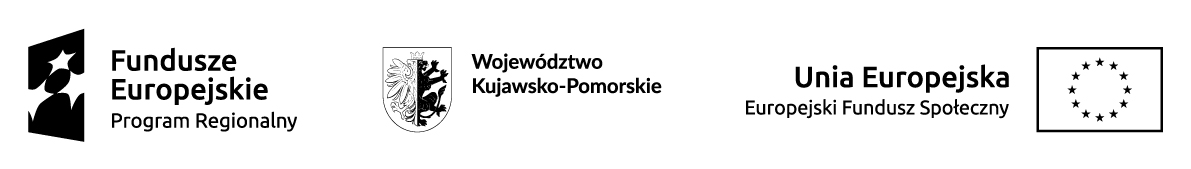 Załącznik nr  7								           Bytoń, dnia……...………...OŚWIADCZENIE o   bezdomnościJa, niżej podpisana/-y …………………………………………………………………… oświadczam, że jestem osobą bezdomną/ nie jestem osobą bezdomną*zgodnie z art.6, pkt.8 ustawy o pomocy społecznej z dnia 12 marca 2004 roku osoba bezdomna jest osoba niezamieszkującą w lokalu mieszkalnym w rozumieniu przepisów o ochronie praw lokatorów i mieszkaniowym zasobie gminy i niezameldowana na pobyt stały, w rozumieniu przepisów o ewidencji ludności, a także osobę niezamieszkującą w lokalu mieszkalnym i zameldowana na pobyt stały w lokalu, w którym nie ma możliwości zamieszkania.……………………………………….                                                                                                                czytelny podpis uczestnikaNiniejsze oświadczenie kandydat składa pouczony o odpowiedzialności karnej z art. 233 Kodeksu Karnego - Kto składając zeznanie mające służyć za dowód w postępowaniu sądowym lub innym postępowaniu prowadzonym na podstawie ustawy, zeznając nieprawdę lub zatajając prawdę, podlega karze pozbawienia wolności od 6 miesięcy do lat 8.……………………………………….                                                                                                                  czytelny podpis uczestnika*właściwą odpowiedź należy podkreślić